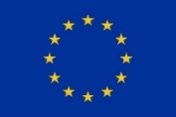 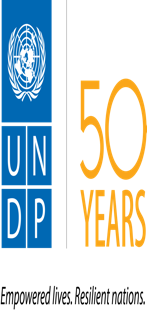 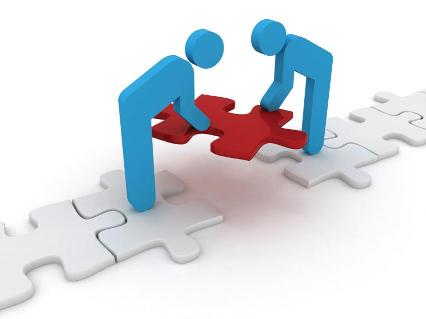 OBRAZAC PRIJEDLOGANaziv preduzećaVrsta pravnog lica (d.o.o., d.d./a.d.)Identifikacijski brojPDV brojDatum prve i posljednje registracijeAdresa preduzeća:Ulica:Ulica:Ulica:Adresa preduzeća:Grad:Grad:Grad:Adresa preduzeća:Općinaopština:Općinaopština:Općinaopština:Informacije o vlasniku/ciIme i prezime (ukoliko je vlasnik/ca fizičko lice): Ime i prezime (ukoliko je vlasnik/ca fizičko lice): Ime i prezime (ukoliko je vlasnik/ca fizičko lice): Informacije o vlasniku/ciJMBG (ukoliko je vlasnik/ca fizičko lice):JMBG (ukoliko je vlasnik/ca fizičko lice):JMBG (ukoliko je vlasnik/ca fizičko lice):Informacije o vlasniku/ciNaziv i sjedište firme (ukoliko je vlasnik pravno lice):  Naziv i sjedište firme (ukoliko je vlasnik pravno lice):  Naziv i sjedište firme (ukoliko je vlasnik pravno lice):  Informacije o vlasniku/ciIdentifikacijski i PDV broj (ukoliko je vlasnik pravno lice):Identifikacijski i PDV broj (ukoliko je vlasnik pravno lice):Identifikacijski i PDV broj (ukoliko je vlasnik pravno lice):Informacije o vlasniku/ciIme i broj telefona kontakt osobe:Ime i broj telefona kontakt osobe:Ime i broj telefona kontakt osobe:Vrsta djelatnostiOpis poslovnih aktivnosti(molimo opišite svoju primarnu djelatnost)Sektor (izabrati i označiti) Proizvodnja namještajaProizvodnja autodijelovaProizvodnja lične zaštitne opreme Drugo:__________________________________________________ Proizvodnja namještajaProizvodnja autodijelovaProizvodnja lične zaštitne opreme Drugo:__________________________________________________ Proizvodnja namještajaProizvodnja autodijelovaProizvodnja lične zaštitne opreme Drugo:__________________________________________________Prioritetne aktivnosti koje se žele finansirati iz Projekta LID (označiti sve što je relevantno) Nabavka opreme i mašina Proširenje i diverzifikacija proizvodnje Ulaganja u zaštitu okoliša i energetsku efikasnost Uvođenje standarda kvalitete Usavršavanje i edukacija radne snage Drugo:__________________________________________________ Nabavka opreme i mašina Proširenje i diverzifikacija proizvodnje Ulaganja u zaštitu okoliša i energetsku efikasnost Uvođenje standarda kvalitete Usavršavanje i edukacija radne snage Drugo:__________________________________________________ Nabavka opreme i mašina Proširenje i diverzifikacija proizvodnje Ulaganja u zaštitu okoliša i energetsku efikasnost Uvođenje standarda kvalitete Usavršavanje i edukacija radne snage Drugo:__________________________________________________Vještine vlasnikaGodine iskustva:Godine iskustva:Godine iskustva:Broj uposlenikaUposlenici na puno radno vrijeme:Uposlenici na puno radno vrijeme:Broj uposlenikaSezonski radnici:Sezonski radnici:Struktura uposlenikaBroj uposlenih mladih ljudi (do 24 godine starosti)Broj uposlenih mladih ljudi (do 24 godine starosti)Struktura uposlenikaBroj uposlenih ženaBroj uposlenih ženaStruktura uposlenikaBroj uposlenih povratnika i raseljenih osobaBroj uposlenih povratnika i raseljenih osobaStruktura uposlenikaBroj uposlenih čija starosna dob prelazi 50 godinaBroj uposlenih čija starosna dob prelazi 50 godinaStruktura uposlenikaBroj uposlenih osoba s invaliditetomBroj uposlenih osoba s invaliditetomKomercijalna uvezanost s MSP-ima i mikro-proizvođačimaBroj angažiranih MSP-a i mikro-proizvođača za nabavku sirovine i repromaterijalaIz BiHIz inostranstvaBroj angažiranih MSP-a i mikro-proizvođača za nabavku sirovine i repromaterijalaIz BiHIz inostranstvaKomercijalna uvezanost s MSP-ima i mikro-proizvođačimaBroj MSP-a angažovanih  za prodaju proizvoda MSP Broj MSP-a angažovanih  za prodaju proizvoda MSP Način distribucije proizvodaDomaće tržište(Navesti način distribucije proizvoda u zemlji (vlastita prodajna mreža, posrednici, agenti, veliki trgovački lanci itd.)Inostrano tržište(Navesti način distribucije proizvoda u inostranstvu (vlastita prodajna mreža, posrednici, agenti, veliki trgovački lanci itd.)Inostrano tržište(Navesti način distribucije proizvoda u inostranstvu (vlastita prodajna mreža, posrednici, agenti, veliki trgovački lanci itd.)Ekološki standardiOkolišna dozvola, ISO standardi (ISO 14001 itd)Okolišna dozvola, ISO standardi (ISO 14001 itd)Okolišna dozvola, ISO standardi (ISO 14001 itd)Drugi standardi upravljanja kvalitetom, ukoliko postoje ISO, CE itd.ISO, CE itd.ISO, CE itd.Poslovanje MSP i postojeći kapacitetiPoslovanje MSP i postojeći kapacitetiTrenutna iskorištenost proizvodnih kapacitetaMaksimalna količina:Trenutna proizvodnja:Iskorištenost u %:Proizvodi sa najvećim udjelom u prodajiProizvod 1:Navesti naziv i procentualno učešće u ukupnoj prodaji i procentualno učešće u izvozuProizvod 2:Proizvod 3:Najznačajnija tržištaBiH:navesti promet i procentualno učešće u ukupnoj prodajiEU: navesti najznačajnije države, promet i procentualno učešće u ukupnoj prodaji i ukupnom izvozuOstala: navesti najznačajnije države, promet i procentualno učešće u ukupnoj prodaji i ukupnom izvozuIzazovi s kojim se susrećete u poslovanju (molimo kratko opišite)Izazovi s kojim se susrećete u poslovanju (molimo kratko opišite)Izazovi kod kreiranja novih proizvodaIzazovi u proizvodnom procesaIzazovi u prodaji proizvoda i pristupu tržištuIzazovi s radnom snagomIzazovi u vezi pravnog okviraDrugi izazovi  u Vašem poslovanjuPlanovi ulaganja u 2017. godini i narednim  godinama (kratki opis)radi prevazilaženja problema u poslovanju.Planovi ulaganja u 2017. godini i narednim  godinama (kratki opis)radi prevazilaženja problema u poslovanju.Planirani budžet za ulaganjaIzvori finansijskih sredstavaOpis predloženog projektaOpis predloženog projektaOpis projekta koji kandidujete za finansiranjeOpisati projekat i navesti izazov/problem koji se namjerava riješiti implementacijom predloženog projekta.Rezultati projekta koji se planiraju ostvaritiNavedite rezultate koje planirate ostvariti kroz implementaciju predloženog projekta. Rezultate potrebno izraziti brojčano za sljedeće kategorije: Povećanje konkurentnosti; Pristup novim tržištimaKreiranje novih radnih mjesta i Inovacije u poslovanjuSve kategorije trebaju biti predstavljene kroz, na primjer, povećanje prihoda kroz novi proizvod ili tržište, smanjenje troškova proizvodnje usled tehnološkog unapređenja, povećanje zaposlenih itd.Ukupna vrijednost projektaUkupna vrijednost projekta BAM__________________________Kontribucija MSP                                                              Kontribucija Projekta LIDBAM__________________               BAM__________________